Accompagnement et écoute personnalisée avec l’approche thérapeutique de la nouvelle constellation de famille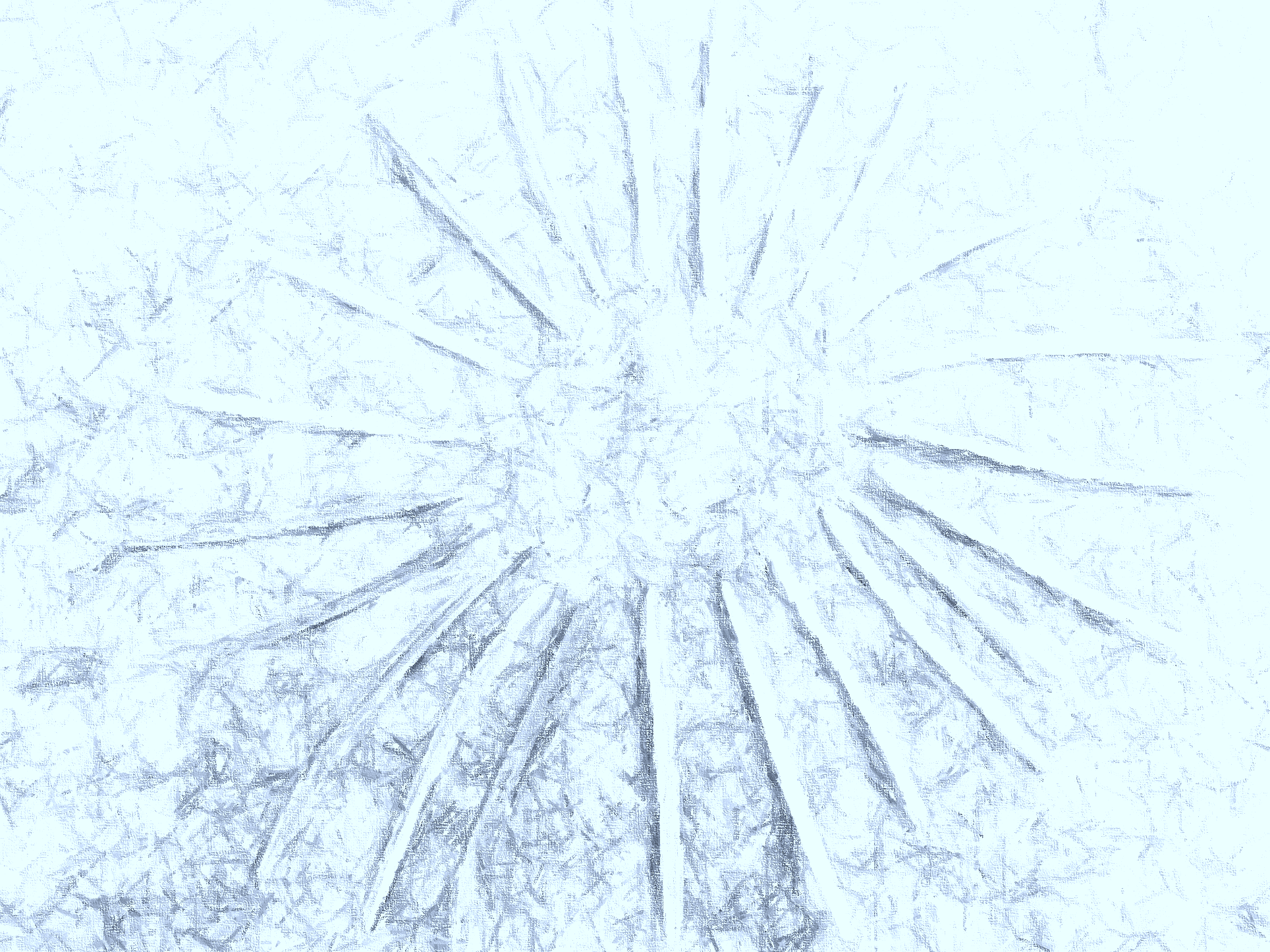 Pour qui ?Pour nos animaux de compagnie.Pourquoi ?Pour apprendre à recevoir un message que notre animal a à nous transmettre à travers un symptôme, une maladie ou un comportement inhabituel. Pour traverser un deuil.De quelle manière?Par des séances de perceptions systémiques pour les propriétaires de l’animal leur montrant la dynamique se cachant derrière ce que vit leur animal domestique. Retrouver la présence de l’animal et apaiser son départ.Quels résultats?Pour le propriétaire : créer un lien nouveau avec son animal de compagnie. L’acceptation du processus de deuil. Pour l’animal domestique : la guérison d’un symptôme, l’atténuation d’un comportement.Citations« C’est merveilleux d’observer un animal car il n’a aucune opinion de lui-même. Il est, tout simplement » Texte d’ Eckhart Tolle, Gardiens de l’ÊTRE.L’animal domestique est un cadeau vivant qui nous accompagne quelques temps. Il nous met en lien dans la Vie avec un Être semblant disparu. Marie Jacquat, thérapeute en nouvelle constellation de famille.www.marie-jacquat-sempre-amore.ch